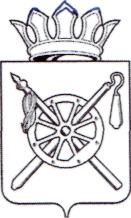 собрание депутатовКаменоломненского городского поселенияОктябрьского района Ростовской областирешениеВ  целях предотвращения вредного воздействия отходов производства и потребления на здоровье человека и окружающую среду, руководствуясь статьёй 24.7 Федерального закона от 24.06.1998 № 89-ФЗ «Об отходах производства и потребления», статьёй 5.1 Градостроительного кодекса Российской Федерации от 29.12.2004 № 190-ФЗ, статьями 28, 45.1  Федерального закона от 06.10.2003 № 131-ФЗ «Об общих принципах организации местного самоуправления в Российской Федерации», руководствуясь заключением о результатах публичных слушаний от 06.05.2019,  статьями 13, 24, пунктом 7 статьи 46 Устава муниципального образования «Каменоломненское городское поселение», Собрание депутатов Каменоломненского городского поселениярешило:1. Внести изменения в Правила благоустройства Каменоломненского городского поселения, утвержденные решением Собрания депутатов Каменоломненского городского поселения от 31.10.2017 № 69 «Об утверждении Правил благоустройства Каменоломненского городского поселения» - Раздел 12 Правил благоустройства Каменоломненского городского поселения дополнить пунктами 12.8.5.1 и 12.8.5.2 следующего содержания:«12.8.5.1. Юридические лица и индивидуальные предприниматели обязаны заключить договор на оказание услуг по обращению с твердыми коммунальными отходами   с региональным оператором, в зоне деятельности которого образуются твердые коммунальные отходы и находятся места (площадки) их накопления.12.8.5.2. Юридические лица, в результате деятельности которых образуются твердые коммунальные отходы, вправе отказаться от заключения договора с региональным оператором в случае наличия в их собственности или на ином законном основании объекта размещения отходов, расположенного в границах земельного участка, на территории которого образуются такие твердые коммунальные отходы, или на смежном земельном участке по отношению к земельному участку, на территории которого образуются такие твердые коммунальные отходы.»2. Настоящее решение вступает в силу со дня его официального обнародования.  Председатель Собрания депутатов –глава Каменоломненского городского поселения				                                С.Ю. Пшеничников22.05.2019№ 141р.п. КаменоломниО внесении изменений в Правила благоустройства Каменоломненского городского поселения